Westminster Camp Ajawah Summer Food Program 1200 Marquette Avenue, Minneapolis, MN  55403-2419(612) 332-3421 Extension (Voicemail box 237) Dave Moore (Director) (612) 747-8364If you are not requesting a Campership, you are not required to fill out the Household Income Statement.Dear Ajawah Parents/Guardians,Camp Ajawah provides nutritious meals to children without charge to you. We receive assistance from the MN Department of Education Summer Food Service Program (SFSP) based on Household Income Statements completed by camper households. This helps offset some of the expenses of providing Camperships to those families who would have financial trouble attending camp. Camp Ajawah will be assisted with food cost by the Minnesota Department of Education and USDA if:Your household income is within the income guidelines shown in the following table    ORYour household participates in the Supplemental Nutrition Assistance Program (SNAP), Minnesota Family Investment Program (MFIP) or Food Distribution Program on Indian Reservations (FDPIR)    ORYou have one or more foster children in your household (child who is formally placed by a court or the state welfare agency).Camperships can be granted without meeting these guidelines, however, if extenuating circumstances exist.The information you provide will be only be used to award Camperships and to document that meals may be claimed for Summer Food Service Program assistance and will be maintained as private data.Once you have filled out the 2023 Ajawah Campership Application and submitted it, please complete the Household Income Statement Form below this letter. Instructions are provided as you fill out the form. You will only have to return page 3. Completed forms can be emailed to ajawah@wpc-mpls.org . If you are not able to download them and send them, you can print it, fill it out, then take a photo of the completed form on your cell phone and email it to the same address. Thank you for taking the time to fill out the forms.We are so excited to be back to the two- week format this year! Let us know if you have questions. Can’t wait to build new memories as we welcome the 2023 campers!Sincerely,Julie NevilleJulie NevilleRegistrarHow to Complete the Household Income Statement Form for Participating Families Complete the Household Income Statement form if any of the following apply to your household:Any household member currently participates in the Minnesota Family Investment Program (MFIP), or the Supplemental Nutrition Assistance Program (SNAP), or the Food Distribution Program on Indian Reservations (FDPIR), orThe household includes one or more foster children (a welfare agency or court has legal responsibility for the child), orThe total income of household members is within the guidelines shown below (gross earnings before deductions, not take-home pay). Do not include as income: foster care payments, federal education benefits, MFIP payments, or value of assistance received from SNAP, WIC, or FDPIR. Military: Do not include combat pay or assistance from the Military Privatized Housing Initiative. The income guidelines are effective from July 1, 2022 through June 30, 2023.Maximum Total Income1 ‒ ChildrenList all infants and children in the household and their birthdates. Attach an additional page if needed to list all children. Fill in circles to show which children are enrolled at the childcare. If any children are foster children (a welfare agency or court has legal responsibility for the child), fill in the circle.If any children have regular earnings, write in the amount of income and frequency. Do not write in an hourly wage. Do not include occasional earnings like babysitting or lawn mowing.2 ‒ Case NumberIf you or any other household member currently participates in SNAP, MFIP or FDPIR assistance programs, write in the case number and check the box to indicate which assistance program. Then go to number 4. If no one in your household participates in SNAP, MFIP or FDPIR, leave number 2 blank and continue to number 3.NOTE:  Benefits received from Child Care Assistance, Medical Assistance (MA), Women, Infants, and Children (WIC), and Person Master Index (PMI) numbers do not qualify for this purpose and cannot be reported on the Household Income Statement in number 2.3 ‒ Adults / Incomes / Last 4 Digits of Social Security NumberList all adults living in the household (everyone not listed in number 1) whether related or not, such as grandparents, other relatives, or friends. Include any adult who is temporarily away from home, like a student away at college. Attach another page if necessary.List gross incomes before deductions, not take-home pay. Do not list an hourly wage rate. For adults with no income to report, enter a ‘0’ or leave the section blank. This is your certification (promise) that there is no income to report for these adults.For each income, fill in a circle to show how often the income is received: each week, every other week, twice per month, or monthly.For farm or self-employment income only, list the net income per year or month after business expenses. A loss from farm or self-employment must be listed as 0 income and does not reduce other income.Last four digits of the Social Security number (SSN) – The adult household member signing the form must provide the last four digits of their SSN or check the box if they do not have an SSN.4 ‒ Signature and Contact InformationAn adult household member must sign the form.Provider Name: __________________________	Child and Adult Care Food Program – Homes	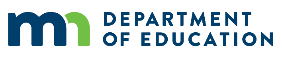 Number: _______________________________		Household Income Statement for Participating Family Check here to allow your provider to collect this completed form from you in a sealed envelope and send it to the sponsoring organization. Or send the form directly to the sponsoring organization: ____________________________________________. The information on this form is private and will not be available to your provider.1 List all infants, children and students through grade 12 in the household, even if they are not related. If more space is needed, attach another sheet.2 Do any household members currently participate in any of these programs: SNAP, MFIP or FDPIR? (Medical Assistance and WIC do not qualify.) If no, go to number 3.If yes, write in the case number here and check the program: __________________	 SNAP	 MFIP	 FDPIR. Then go to number 4.3 A. List all adult household members, including yourself, and report all incomes. (Skip number 3 if you completed number 2 or if all participants are foster children.)   B. Last four digits of signer’s Social Security Number (SSN) or no SSN (required): X X X–X X– or  I don’t have a Social Security Number.4 I certify (promise) that all information on this application is true and correct and all household members and incomes are reported. I understand that this information is given in connection with receipt of federal funds and that officials may verify (check) the information. I understand that if I purposely give false information, my children may lose benefits and I may be prosecuted under applicable federal and state laws.Signature of adult household member (required): ________________________Printed Name: _________________________________Date: _______________Address: _________________________________________________________Phone: ___________________________________________________________Farmer or Self-EmployedIncome is your net income (after deducting business expenses) from farm or self-employment during the year, which is generally shown on Schedule C or F from the federal tax return. A loss from farm or self-employment must be listed as zero income and does not reduce other household income for the purpose of completing this form.Seasonal WorkerIncome is your expected average gross income before deductions (not take-home pay) from seasonal work during the year. List your average gross income from seasonal work per month or other frequency.Privacy Act Statement / How Information Is UsedThe Richard B. Russell National School Lunch Act requires the information on this form. You do not have to give this information but if you do not, we cannot approve your child for free or reduced-price school meals. You must include the last four digits of the Social Security number of the adult household member who signs the application. The last four digits of the Social Security number are not required when you apply on behalf of a foster child, or you provide a Minnesota Family Investment Program (MFIP), Supplemental Nutrition Assistance Program (SNAP) or Food Distribution Program on Indian Reservation (FDPIR) assistance number, or you indicate that the adult household member signing the application does not have a Social Security number.We will use your information to determine if your household meets program eligibility guidelines, and for administration and enforcement of the program.Nondiscrimination StatementIn accordance with federal civil rights law and U.S. Department of Agriculture (USDA) civil rights regulations and policies, this institution is prohibited from discriminating on the basis of race, color, national origin, sex (including gender identity and sexual orientation), disability, age, or reprisal or retaliation for prior civil rights activity.Program information may be made available in languages other than English. Persons with disabilities who require alternative means of communication to obtain program information (e.g., Braille, large print, audiotape, American Sign Language), should contact the responsible state or local agency that administers the program or USDA’s TARGET Center at (202) 720-2600 (voice and TTY) or contact USDA through the Federal Relay Service at (800) 877-8339.To file a program discrimination complaint, a Complainant should complete a Form AD-3027, USDA Program Discrimination Complaint Form which can be obtained online at: https://www.usda.gov/sites/default/files/documents/USDA-OASCR%20P-Complaint-Form-0508-0002-508-11-28-17Fax2Mail.pdf, from any USDA office, by calling (866) 632-9992, or by writing a letter addressed to USDA. The letter must contain the complainant’s name, address, telephone number, and a written description of the alleged discriminatory action in sufficient detail to inform the Assistant Secretary for Civil Rights (ASCR) about the nature and date of an alleged civil rights violation. The completed AD-3027 form or letter must be submitted to USDA by: 1. mail: U.S. Department of Agriculture Office of the Assistant Secretary for Civil Rights 1400 Independence Avenue, SW Washington, D.C. 20250-9410; or 2. fax:(833) 256-1665 or (202) 690-7442; or 3. Email: program.intake@usda.gov  This institution is an equal opportunity provider.Household Size$ Per Year$ Per Month$ Twice Per Month$ Per 2 Weeks$ Per Week125,1422,0961,048967484233,8742,8231,4121,303652342,6063,5511,7761,639820451,3384,2792,1401,975988560,0705,0062,5032,3111,156668,8025,7342,8672,6471,324777,5346,4623,2312,9831,492886,2667,1893,5953,3181,659Add for each additional person8,732728364336168Child’s First NameMIChild’s Last NameBirthdateEnrolled in this child care? If yes, fill in the circleFoster Child? (An agency or court has legal responsibility for the child.) If yes, fill in the circle.Regular Income Earned by ChildrenList any regular incomes earned by children. Do not include occasional earnings like babysitting or lawn mowing.Regular Income Earned by ChildrenList any regular incomes earned by children. Do not include occasional earnings like babysitting or lawn mowing.Regular Income Earned by ChildrenList any regular incomes earned by children. Do not include occasional earnings like babysitting or lawn mowing.Regular Income Earned by ChildrenList any regular incomes earned by children. Do not include occasional earnings like babysitting or lawn mowing.Regular Income Earned by ChildrenList any regular incomes earned by children. Do not include occasional earnings like babysitting or lawn mowing.Child’s First NameMIChild’s Last NameBirthdateEnrolled in this child care? If yes, fill in the circleFoster Child? (An agency or court has legal responsibility for the child.) If yes, fill in the circle.Regular IncomeWeeklyBi- Weekly2X MonthMonthly$$$$$Adults - Full NameFor the purpose of meal benefits, the members of your household are “Anyone who is living with you and shares income and expenses, even if not related.” List the full name of each household member not listed in number 1 and their income(s) in whole dollars. If a person has no income, write in 0 or leave the section blank. This is your certification (promise) of no income to report. Include any college students temporarily away from home.Gross Pay from WorkDo not write in an hourly wageGross Pay from WorkDo not write in an hourly wageGross Pay from WorkDo not write in an hourly wageGross Pay from WorkDo not write in an hourly wageGross Pay from WorkDo not write in an hourly wageFarm or Self-EmploymentPublic Assistance, Child Support, AlimonyPublic Assistance, Child Support, AlimonyPublic Assistance, Child Support, AlimonyPublic Assistance, Child Support, AlimonyPublic Assistance, Child Support, AlimonyAll Other IncomesAll Other IncomesAll Other IncomesAll Other IncomesAll Other IncomesAdults - Full NameFor the purpose of meal benefits, the members of your household are “Anyone who is living with you and shares income and expenses, even if not related.” List the full name of each household member not listed in number 1 and their income(s) in whole dollars. If a person has no income, write in 0 or leave the section blank. This is your certification (promise) of no income to report. Include any college students temporarily away from home.Gross pay before deductions (not take-home pay)WeeklyBi-Weekly2X MonthMonthlyNet Income after business expenses.State if annual or monthly.Payments receivedWeeklyBi-Weekly2X MonthMonthlyPension, retirement, disability, unemployment, Veterans benefits, etc.WeeklyBi-Weekly2X MonthMonthly$$$$$$$$$$$$Sponsor Use Only—Do Not Write BelowTotal Household Members: _____	Total Income: $_______ per _______ Approved Tier 1:  Case Number    Foster    Income Denied Tier 1:  Income    IncompleteSponsor Signature __________________________________ Date _________Effective Dates: From __________________ through ___________________